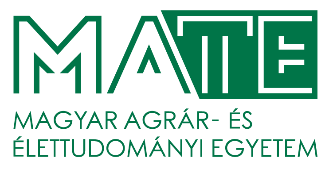 Záró szakmai beszámolóÚj Nemzeti Kiválóság ProgramÖsztöndíjas neve:ÚNKP azonosítója: ÚNKP-22-…..Kutatási téma:*Témavezető:Felhívom a pályázók figyelmét, hogy a záró szakmai beszámoló elkészítése során az alábbi sorrendnek megfelelően kell elkészíteni a dokumentumot!A tervezett program céljának rövid összefoglalása (kutatási terv).A tervezett program munkatervének megvalósítása (feladatok, tevékenységek, időterv).Ismertesse a kutatása során alkalmazott módszereket (statisztikai módszerek, szakirodalmi feldolgozás, laboratóriumi vizsgálatok, számítógépes szoftverek, terepi mérések).A kutatási terv esetleges változásainak és a változások okainak ismertetése. Amennyiben a kutatási tervéhez képest történt eltérés a témájában, *témavezetői nyilatkozat (témavezetői aláírással) arról, hogy milyen szakmai és egyéb okok vezettek a módosításhoz.A program eredményei, valamint az eredmények és a támogatás hasznosulásának ismertetése.Mellékletek:az eredmények nyilvános megjelenéseinek felsorolása (szakdolgozat, diplomadolgozat, TDK, OTDK, előadás, poszter, konferencia részvétel, tudományos és szakmai publikációk, stb.) és a publikációk másolatainak csatolása,a program megvalósításában részt vevő szakemberek, szervezetek bemutatása (ha releváns) a kutatással kapcsolatos képek, táblázatok (ha releváns) csatolása.Kelt:Ösztöndíjas aláírása				Témavezető aláírása**Bolyai+ ösztöndíjasok esetében nincs témavezetőCél-csoportokTudomány-
népszerűsítő cikkek számaTDK-dolgozatok számaFeldolgozott szakirodalmak számaHazai konferencia-előadások száma (az ÚNKP konferencián kívül)Nemzetközi konferencia-előadások számaBenyújtott tudományos közlemények számaElfogadott tudományos közlemények számaMegjelent tudományos közlemények számaTDK témavezetett hallgatók számaDoktori/doktorjelölti témavezetett hallgatók számaAlap/mesterképzésben (osztatlan képzésben) résztvevő témavezetett hallgatók számaalapképzésnem relevánsnem relevánsnem relevánsmester (osztatlan) képzésnem relevánsnem relevánsnem relevánsnem relevánsdoktori hallgatónem relevánsnem relevánsnem relevánsnem relevánsnem relevánsTudománnyal fel!nem relevánsnem relevánsnem relevánsnem relevánsnem relevánsBolyai+nem relevánsnem relevánsTehetséggel fel!00nem relevánsnem relevánsnem relevánsÖsszesen: